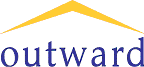 Person SpecificationService Charge OfficerService Charge OfficerService Charge OfficerDepartment:  Housing TeamReports to:  Income & Service Charge ManagerDirect Reports:   NoneDirect Reports:   NoneMain purpose of the Job/Summary of RoleSupporting the delivery of the service charge cycle, ensuring compliancy to Outward’s policy and procedure for service charge setting and reconciliation.Contribute to the setting of accurate and timely service charge budgets based on financial information submitted by partner landlords and reconciliation of spend.Continuously review service charge actual costs against budgets and, working with tenancy management officers & scheme managers, ensure service charge costs are properly incurred, documented and charged.To provide advice to tenants and, where applicable their representatives, regarding their obligations to Outward and their entitlement to welfare benefits.To work closely with supported housing officers and support staff in order to sustain tenancies and assist residents to live independent lives by facilitating affordable service charge budgets.Maintain an awareness of developing legislations and best practice for service charges, becoming an expert in your field. Working with relevant departments to ensure service charge costs can be identified and recovered. Main purpose of the Job/Summary of RoleSupporting the delivery of the service charge cycle, ensuring compliancy to Outward’s policy and procedure for service charge setting and reconciliation.Contribute to the setting of accurate and timely service charge budgets based on financial information submitted by partner landlords and reconciliation of spend.Continuously review service charge actual costs against budgets and, working with tenancy management officers & scheme managers, ensure service charge costs are properly incurred, documented and charged.To provide advice to tenants and, where applicable their representatives, regarding their obligations to Outward and their entitlement to welfare benefits.To work closely with supported housing officers and support staff in order to sustain tenancies and assist residents to live independent lives by facilitating affordable service charge budgets.Maintain an awareness of developing legislations and best practice for service charges, becoming an expert in your field. Working with relevant departments to ensure service charge costs can be identified and recovered. Scope/Additional Responsibilities Promote and implement the Outward Equal Opportunities Policy in all aspects of the post holder’s work and dealings with outside bodies.Participate in regular supervision and annual appraisal, attend training and meetings as required and contribute to identifying your own job related development and training needsTo work responsibly and appropriately with due regard to confidentiality, data protection and commercially sensitive information.To undertake your role in a professional manner maintaining a high quality standard of work, and to always work in accordance with the aims, values and ethos of Outward.Undertake any other duties commensurate with the general level of responsibility of the post as required by the Income & Service Charge Manager or Head of Housing.Scope/Additional Responsibilities Promote and implement the Outward Equal Opportunities Policy in all aspects of the post holder’s work and dealings with outside bodies.Participate in regular supervision and annual appraisal, attend training and meetings as required and contribute to identifying your own job related development and training needsTo work responsibly and appropriately with due regard to confidentiality, data protection and commercially sensitive information.To undertake your role in a professional manner maintaining a high quality standard of work, and to always work in accordance with the aims, values and ethos of Outward.Undertake any other duties commensurate with the general level of responsibility of the post as required by the Income & Service Charge Manager or Head of Housing.CriteriaEssentialSkillsAbility to build and maintain positive relationships with a range of internal and external partners. Ability to write clear, concise letters and reports. Ability to plan and organise own workload and meet deadlines.Good IT skills.Knowledge & ExperienceKnowledge and/or experience of both variable and fixed service charge delivery.Experience of general administration and record keeping including electronic records.Proven experience of delivering a service charge function, including:charging for services and analysing costs and spendpreparing and checking service charge or other complex statementsmonitoring costs/spend against budgets setAbility to develop collaborative partnerships to promote joint working, best practice and consistency of service delivery.    Experience of working under pressure in order to meet specific targets.    Able to plan and organise own workload and meet deadlines.    Experience of handling and interpreting large volumes of data.    Attention to detail ensuring necessary records are created and maintained.     Effective IT skills including intermediate MS office skills.Other   An understanding of and, commitment to equal opportunities in service     delivery and employment.   A good understanding of the supported housing sector and the delivery of housing related support. An understanding of and commitment to resident consultation and involvement.The ability to work both as part of a team and independently.DesirableExperience of using CX rent accounting system or similar.Knowledge of Housing Law.Experience of computerised accounting packages, SUN accounts experience would be a distinct advantage.Microsoft office, in particular Excel at intermediate level.A good understanding of the supported housing sector and the delivery of housing related support.